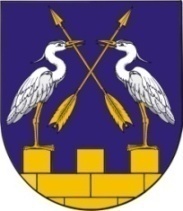 КОКШАЙСКАЯ СЕЛЬСКАЯ       МАРИЙ ЭЛ РЕСПУБЛИКЫСЕ         АДМИНИСТРАЦИЯ  ЗВЕНИГОВО МУНИЦИПАЛ                                            ЗВЕНИГОВСКОГО       РАЙОНЫН КОКШАЙСК           МУНИЦИПАЛЬНОГО РАЙОНА ЯЛ КУНДЕМ          РЕСПУБЛИКИ МАРИЙ ЭЛ АДМИНИСТРАЦИЙЖЕ                      ПОСТАНОВЛЕНИЕ 			                           ПУНЧАЛот 06 августа 2020 г. № 116Об утверждении Порядка разработки и составления среднесрочного финансового плана Кокшайского сельского поселения В соответствии со статьями 169, 174 Бюджетного кодекса Российской Федерации, руководствуясь пунктом 5.1 Положения о Кокшайской сельской администрации, Кокшайская сельская администрацияПОСТАНОВЛЯЕТ:1. Утвердить прилагаемые:Порядок разработки и составления среднесрочного финансового плана Кокшайского сельского поселения, согласно приложению № 1;форму среднесрочного финансового плана Кокшайского сельского поселения, согласно приложению № 2.2. Признать утратившим силу постановление администрации муниципального образования «Кокшайское сельское поселение» от 07 августа 2006 г. № 108 «О порядке разработки, утверждения, исполнения и мониторинге исполнения перспективного финансового плана муниципального образования «Кокшайское сельское поселение»".3. Контроль за исполнением настоящего постановления возложить на главу администрации.4. Настоящее постановление вступает в силу со дня подписания.И.о. главы администрации                                    Иванова Л.Н.Приложение № 1 к постановлению Кокшайской сельской администрацииот 06 августа 2020 г. № 116ПОРЯДОКРАЗРАБОТКИ И СОСТАВЛЕНИЯ СРЕДНЕСРОЧНОГО ФИНАНСОВОГО ПЛАНА КОКШАЙСКОГО СЕЛЬСКОГО ПОСЕЛЕНИЯ I. Основные положения1. Среднесрочный финансовый план Кокшайского сельского поселения (далее - среднесрочный финансовый план) разрабатывается в соответствии с Бюджетным кодексом Российской Федерации, Законом Республики Марий Эл "О бюджетных правоотношениях в Республике Марий Эл", прогнозом социально-экономического развития Кокшайского сельского поселения.Среднесрочный финансовый план разрабатывается и утверждается при условии формирования и утверждения бюджета Кокшайского сельского поселения на очередной финансовый год.2. Понятия, используемые в настоящем Порядке, означают следующее:"текущий финансовый год" - год, в котором осуществляется исполнение бюджета, составление и рассмотрение проекта бюджета на очередной финансовый год;"очередной финансовый год" - год, следующий за текущим финансовым годом;"плановый период" - два финансовых года, следующие за очередным финансовым годом;"отчетный финансовый год" - год, предшествующий текущему финансовому году;"отчетный период" - отчетный финансовый год, текущий финансовый год и год, предшествующий отчетному финансовому году.II. Общие вопросы разработки среднесрочного финансовогоплана Кокшайского сельского поселения 3. В целях формирования среднесрочного финансового плана Кокшайского сельского поселения Кокшайская сельская администрация (далее - администрация поселения):а) одобряет прогноз социально-экономического развития Кокшайского сельского поселения, основные направления бюджетной и налоговой политики Кокшайского сельского поселения на очередной финансовый год и плановый период;б) утверждает среднесрочный финансовый план;в) рассматривает предложения о порядке индексации денежного содержания муниципальных служащих администрации Кокшайского сельского поселения в очередном финансовом году и плановом периоде и ассигнованиях на эти цели;г) формирует перечень муниципальных целевых программ, обеспечивает методологическое руководство разработкой муниципальных целевых программ с объемами их финансирования в очередном финансовом году и плановом периоде;д) определяет перечень субъектов бюджетного планирования Кокшайского сельского поселения.  4. При формировании среднесрочного финансового плана Кокшайского сельского поселения финансовый отдел Администрации Звениговского муниципального района, в рамках заключенного соглашения о передаче функций по порядку формирования, исполнения и контроля за исполнением бюджета Кокшайского сельского поселения:а) разрабатывает основные направления бюджетной и налоговой политики;б) разрабатывает проект среднесрочного финансового плана;в) определяет порядок применения при разработке среднесрочного финансового плана реестра расходных обязательств Кокшайского сельского поселения;г) согласовывает с главными администраторами (администраторами) доходов и главными администраторами (администраторами) источников финансирования дефицита бюджета Кокшайского сельского поселения объемы доходов и источников финансирования дефицита бюджета, а также поступлений от предпринимательской и иной приносящей доход деятельности;д) устанавливает перечень и сроки представления в финансовый отдел Администрации Звениговского муниципального района, Межрайонной ИФНС России № 2 по Республике Марий Эл, иными территориальными органами федеральных органов государственной власти отчетных и прогнозных данных, необходимых для разработки и рассмотрения среднесрочного финансового плана, проекта бюджета Кокшайского сельского поселения и материалов к нему.5. При формировании среднесрочного финансового плана Администрации Звениговского муниципального района:а) субъекты бюджетного планирования:представляют в финансовый отдел Администрации Звениговского муниципального района реестры расходных обязательств;обеспечивают в пределах своих бюджетов планирование ассигнований, направляемых на исполнение в плановом периоде расходных обязательств, составляют обоснование бюджетных ассигнований;готовят и в пределах своей компетенции реализуют предложения по оптимизации состава закрепленных за соответствующими распорядителями средств бюджета Кокшайского сельского поселения расходных обязательств и объема ассигнований, необходимых для их исполнения (в пределах бюджета субъекта бюджетного планирования);распределяют предельные объемы своих бюджетов по получателям средств бюджета Кокшайского сельского поселения, по бюджетным целевым программам, статьям классификации расходов бюджетов Российской Федерации;в установленном порядке разрабатывают муниципальные целевые программы в определенной сфере деятельности;представляют в установленном порядке данные и материалы, необходимые для оценки бюджетных целевых программ;б) главные администраторы (администраторы) доходов бюджета Кокшайского сельского поселения:разрабатывают прогнозы объемов поступлений налогов, сборов и иных обязательных платежей и представляют их в финансовый отдел Кокшайского сельского поселения;представляют в финансовый отдел Администрации Звенигоского муниципального района оценку потерь от предоставленных льгот по налогам, сборам и иным обязательным платежам;в) главные администраторы (администраторы) источников финансирования дефицита бюджета Кокшайского сельского поселения разрабатывают прогнозы объемов поступлений из источников финансирования дефицита бюджета Кокшайского сельского поселения.III. Составление, рассмотрение, утверждение и исполнениесреднесрочного финансового плана6. Среднесрочный финансовый план разрабатывается исходя из необходимости создания условий для обеспечения сбалансированности и устойчивости бюджета Кокшайского сельского поселения, макроэкономической стабильности, предсказуемости и преемственности бюджетной, налоговой, долговой политики, исполнения обязательств Кокшайского сельского поселения.7. Среднесрочный финансовый план разрабатывается в два этапа.На первом этапе разрабатываются и одобряются основные направления бюджетной и налоговой политики Кокшайского сельского поселения.На втором этапе разрабатываются и одобряются основные направления долговой политики.Основные направления долговой политики содержат анализ и прогноз объема и структуры муниципального долга Кокшайского сельского поселения, обоснование предложений по объемам заимствований на внутреннем рынке, оценку стоимости обслуживания и объемов погашения муниципального долга Кокшайского сельского поселения на очередной финансовый год и плановый период.8. Проект среднесрочного финансового плана разрабатывается по утвержденной форме с целью определения основных параметров бюджета Кокшайского сельского поселения в очередном финансовом году и плановом периоде.Разработка среднесрочного финансового плана осуществляется финансовым отделом Администрации Звениговского муниципального района и начинается не позднее чем за 10 месяцев до начала очередного финансового года.Исходной базой для формирования среднесрочного финансового плана являются:предварительный прогноз социально-экономического развития Кокшайского сельского поселения;данные об исполнении бюджета Кокшайского сельского поселения в отчетном финансовом году;данные сводной бюджетной росписи бюджета Кокшайского сельского поселения на текущий финансовый год;реестр расходных обязательств Кокшайского сельского поселения;налоговая и бюджетная политика в Кокшайском сельском поселении;показатели по управлению муниципальным долгом;приоритетность финансирования расходов бюджета Кокшайского сельского поселения.Среднесрочный финансовый план содержит информацию о прогнозных возможностях бюджета Кокшайского сельского поселения по мобилизации доходов, привлечению муниципальных заимствований и финансированию основных расходов бюджета Кокшайского сельского поселения на очередной финансовый год и плановый период.9. Утвержденный среднесрочный финансовый план должен содержать следующие параметры:прогнозируемый общий объем доходов и расходов бюджета Кокшайского сельского поселения;объемы бюджетных ассигнований по главным распорядителям средств бюджета Кокшайского сельского поселения по разделам, подразделам, целевым статьям и видам расходов классификации расходов бюджетов;нормативы отчислений от налоговых доходов в местные бюджеты, устанавливаемые (подлежащие установлению) законами Республики Марий Эл;дефицит (профицит) бюджета Кокшайского сельского поселения;верхний предел муниципального внутреннего долга Кокшайского сельского поселения по состоянию на 1 января года, следующего за очередным финансовым годом и каждым годом планового периода.10. При разработке среднесрочного финансового плана финансовый отдел Администрации Звениговского муниципального района и администрация поселения могут вносить предложения по корректировке основных показателей среднесрочного финансового плана в соответствии с основными параметрами прогноза социально-экономического развития Кокшайского сельского поселения. Корректировка среднесрочного финансового плана на очередной финансовый год допускается в случае изменения макроэкономических прогнозов на федеральном и республиканском уровне в соответствии с целями государственной политики.11. Пояснительная записка к проекту среднесрочного финансового плана должна характеризовать состояние, факторы и тенденции развития бюджетной системы в Кокшайском сельском поселении, цели, задачи и основные направления проводимой администрацией поселения бюджетной политики, основные параметры среднесрочного финансового плана и проекта бюджета Кокшайского сельского поселения, основные результаты использования средств бюджета Кокшайского сельского поселения в отчетном и плановом периодах.В пояснительной записке к проекту среднесрочного финансового плана также приводится обоснование параметров среднесрочного финансового плана, в том числе их сопоставление с ранее одобренными параметрами с указанием причин планируемых изменений.12. При разработке проекта бюджета Кокшайского сельского поселения могут быть подготовлены предложения (в части, касающейся расходов инвестиционного характера) о внесении изменений в утвержденный администрацией поселения среднесрочный финансовый план в связи с уточнением основных параметров прогноза социально-экономического развития Кокшайского сельского поселения на плановый период. Указанные предложения рассматриваются администрацией поселения одновременно с рассмотрением проекта бюджета Кокшайского сельского поселения.13. Среднесрочный финансовый план разрабатывается путем уточнения параметров указанного плана на плановый период и добавления параметров на второй год планового периода.Разработка проекта среднесрочного финансового плана на плановый период осуществляется посредством корректировки основных параметров этого плана за последние два года и разработки основных параметров на третий год планового периода с учетом изменений объема и структуры доходов бюджета Кокшайского сельского поселения и расходных обязательств Кокшайского сельского поселения в текущем году и плановом периоде.14. Проект среднесрочного финансового плана рассматривается и утверждается администрацией поселения. Среднесрочный финансовый план представляется в Собрание депутатов Кокшайского сельского поселения одновременно с проектом бюджета Кокшайского сельского поселения.15. В случае внесения в проект решения Собрания депутатов Кокшайского сельского поселения о бюджете Кокшайского сельского поселения при его рассмотрении в Собрании депутатов Кокшайского сельского поселения изменений, влекущих за собой расхождения с показателями утвержденного среднесрочного финансового плана, финансовый отдел Администрации Звениговского муниципального района представляет в администрацию поселения предложения о внесении соответствующих изменений в утвержденный среднесрочный финансовый план.